ОБЛАСТНОЙ КОНКУРС ПРОЕКТОВ РАЗВИТИЯ ТЕРРИТОРИАЛЬНОГО ОБЩЕСТВЕННОГО САМОУПРАВЛЕНИЯ В СЕЛЬСКОЙ МЕСТНОСТИМуниципальное образование «Уношевское сельское поселение»                                                       Гордеевского муниципального районаПРОЕКТпо приоритетному направлению:устройство мест (площадок) накопления твердых коммунальных отходовТерриториальное общественное самоуправление___________ «Надежда»_____________с. Уношево1.	Название муниципального района/городского округа          Гордеевский муниципальный район1.1	Название муниципального образования          Уношевское сельское поселение 1.2	Название населенного пункта          Село Уношево, село Кузнецы, д. Хармынка, д. Алисовка, д. Ямное2.	Полное наименование ТОС          ТОС "Надежда"3.	ФИО председателя ТОС и контактные данные           Тимошенко Галина Петровна 04.06.1981  г.р.Краткое описание    Характеристика существующей ситуации, на решение которой направлен проект, включая сведения о текущем состоянии благоустраиваемой территории;
     В село Уношево Гордеевского муниципального района Брянской области  на территории села Уношево происходит бесконтейнерный сбор, вывоз мусора осуществляет ООО "Чистая планета".  Из-за сильного ветра и отсутствия специальных контейнерных площадок, контейнеров, мусор часто опрокидывается,  все это приводит к ухудшению эстетического облика населенного пункта и загрязнению прилегающих территорий. Часть не собранных твердых коммунальных отходов генерируются в несанкционированные свалки, негативно влияющие на экологическую безопасность населения, а в частности на здоровье людей и окружающую природную среду. Проект разрабатывается с целью улучшения санитарной и эпидемиологической безопасности населения, соблюдения законодательства в области охраны окружающей среды.Цель1. Обеспечение экологической безопасности, в том числе для защиты здоровья человека и окружающей среды от вредного воздействия ТКО. 2. Установить, место накопления ТКО, обустроенное в соответствие с требованиями законодательства РФ в области охраны окружающей среды и законодательства в области обеспечения санитарно-эпидемиологического благополучия населения и предназначенное для размещения контейнеров.ЗадачиФормирование экологического сознания населения.Строительство и обустройство контейнерных площадок для хранения ТКО.Повышение уровня внешнего благоустройства дворовых территорий, чистоты и решения экологических проблем  населенных пунктов Уношевского сельского поселения.Обоснование социальной значимостиВ современных условиях вопрос экологичности стоит весьма остро. Проблема загрязнения мусором относится  к основной предпосылке экологической катастрофы. Именно для обеспечения нормального функционирования сельской инфраструктуры и новых строящихся объектов важно минимизировать риски, связанные с экологическим состоянием сельских территорий.
В настоящее время в населенных пунктах поселения существует острая необходимость в обеспечении населения благоустроенными контейнерными площадками для сбора и вывоза ТКО, что поспособствовало бы созданию комфортных условий жизнедеятельности в сельской местности, активизации участия граждан, проживающих на территории Уношевского сельского поселения, в реализации общественно значимых проектов, формированию позитивного отношения к сельской местности и сельскому образу жизни, пропаганды здорового образа жизни, удовлетворению потребности жителей.География проектаБрянская  область, Гордеевский муниципальный  район , Уношевское сельское поселениеЦелевые группыВсе категории граждан, проживающих на данной территорииПриложение №1Образец контейнерной площадки для ТКО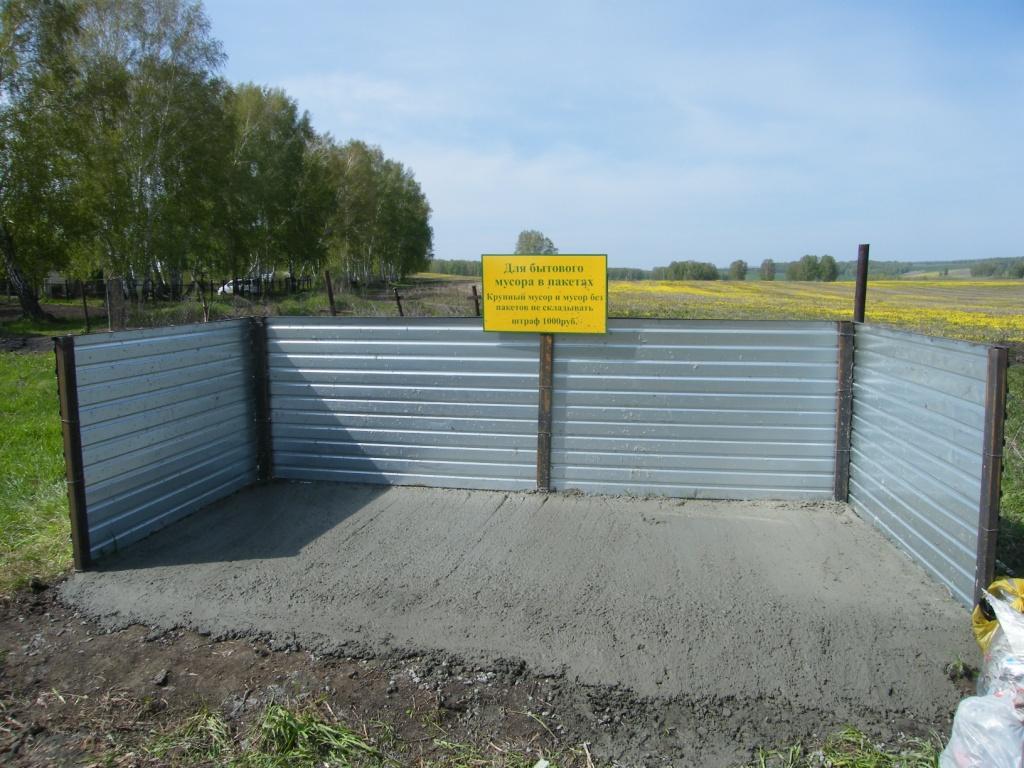 